			SA WG5#133e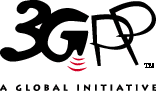 From 12th October 2020 9.00 CESTTo 21stth October 2020 17.00 CESTIt is essential that you register your intention to participate in this e-meeting at https://portal.3gpp.org/Home.aspx#/meeting?MtgId=38829  This is an all-electronic meeting, with no face-to-face presence. Business will be conducted on the below email reflectors (and on no other reflector) and optionally on web conference sessions. 3gpp_tsg_sa_wg5@list.etsi.org (Plenary documents)3GPP_TSG_SA_WG5_CHARGING@LIST.ETSI.ORG  (Charging documents)3GPP_TSG_SA_WG5_OAM@LIST.ETSI.ORG (OAM documents)Rules and e-meeting process can be found in https://www.3gpp.org/ftp/TSG_SA/WG5_TM/TSGS5_133e/Docs/S5-205002.zip Conference calls will be held to address specific topics. The tool will be Gotomeeting.Find below the list of conference calls: OAM:SA5#133e OAM conference call #1 
Mon, Oct 12, 2020 3:00 PM - 5:00 PM (CEST) 

Please join my meeting from your computer, tablet or smartphone. 
https://www.gotomeet.me/MirkoCano/sa5133e-oam-conference-call-1 SA5#133e OAM conference call #2 
Tue, Oct 13, 2020 3:00 PM - 5:00 PM (CEST) 

Please join my meeting from your computer, tablet or smartphone. 
https://www.gotomeet.me/MirkoCano/sa5133e-oam-conference-call-2 SA5#133e OAM conference call #3 
Wed, Oct 14, 2020 3:00 PM - 5:00 PM (CEST) 

Please join my meeting from your computer, tablet or smartphone. 
https://www.gotomeet.me/MirkoCano/sa5133e-oam-conference-call-3 SA5#133e OAM conference call #4 
Thu, Oct 15, 2020 3:00 PM - 5:00 PM (CEST) 

Please join my meeting from your computer, tablet or smartphone. 
https://www.gotomeet.me/MirkoCano/sa5133e-oam-conference-call-4 SA5#133e OAM conference call #5 
Fri, Oct 16, 2020 3:00 PM - 5:00 PM (CEST) 

Please join my meeting from your computer, tablet or smartphone. 
https://www.gotomeet.me/MirkoCano/sa5133e-oam-conference-call-5 SA5#133e OAM conference call #6 
Mon, Oct 19, 2020 3:00 PM - 5:00 PM (CEST) 

Please join my meeting from your computer, tablet or smartphone. 
https://www.gotomeet.me/MirkoCano/sa5133e-oam-conference-call-6 CHARGING:SA5#133e Charging conference call #1 
Mon, Oct 12, 2020 3:00 PM - 5:00 PM (CEST) 

Please join my meeting from your computer, tablet or smartphone. 
https://global.gotomeeting.com/join/488540573 SA5#133e Charging conference call #2 
Tue, Oct 13, 2020 3:00 PM - 5:00 PM (CEST) 

Please join my meeting from your computer, tablet or smartphone. 
https://global.gotomeeting.com/join/470371885 SA5#133e Charging conference call #3 
Wed, Oct 14, 2020 3:00 PM - 5:00 PM (CEST) 

Please join my meeting from your computer, tablet or smartphone. 
https://global.gotomeeting.com/join/412900509 SA5#133e Charging conference call #4 
Thu, Oct 15, 2020 3:00 PM - 5:00 PM (CEST) 

Please join my meeting from your computer, tablet or smartphone. 
https://global.gotomeeting.com/join/655627245 SA5#133e Charging conference call #5 
Fri, Oct 16, 2020 3:00 PM - 5:00 PM (CEST) 

Please join my meeting from your computer, tablet or smartphone. 
https://global.gotomeeting.com/join/391903445 CLOSING PLENARY:SA5#133e closing plenary call 
Wed, Oct 21, 2020 3:00 PM - 6:00 PM (CEST) 

Please join my meeting from your computer, tablet or smartphone. 
https://www.gotomeet.me/MirkoCano/sa5133e-closing-plenary-call Mirko Cano SoveriMirko.cano@etsi.org 3GPP SA5 technical officer